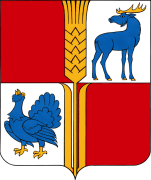 СОБРАНИЕ  ПРЕДСТАВИТЕЛЕЙМУНИЦИПАЛЬНОГО  РАЙОНА  ИСАКЛИНСКИЙСАМАРСКОЙ  ОБЛАСТИпятого созыва                 РЕШЕНИЕ №  144                                   от  26.06.2017 г.              Об утверждении Порядка ведения перечня видов муниципального контроля и органов местного самоуправления, уполномоченных на их осуществлениеВ соответствии с Федеральными законами от 6 октября 2003 года № 131-ФЗ «Об общих принципах организации местного самоуправления в Российской Федерации», от 26 декабря 2008 года № 294-ФЗ «О защите прав юридических лиц и индивидуальных предпринимателей при осуществлении государственного контроля (надзора) и муниципального контроля», Уставом муниципального района Исаклинский Самарской области, Собрание представителей муниципального района ИсаклинскийРЕШИЛО:1. Утвердить Порядок ведения перечня видов муниципального контроля и органов местного самоуправления, уполномоченных на их осуществление согласно приложению к настоящему решению.2.  Настоящее решение вступает в силу со дня его официального опубликования.Глава муниципального районаИсаклинский								В.Д. Ятманкин    Председатель Собрания представителей муниципального района Исаклинский                                    В.П. Смирнов       Приложениек решению Собрания представителей муниципального районаИсаклинский Самарской областиот  26.06.2017 г. №  144ПОРЯДОК ВЕДЕНИЯ ПЕРЕЧНЯ ВИДОВ МУНИЦИПАЛЬНОГО КОНТРОЛЯ И ОРГАНОВ МЕСТНОГО САМОУПРАВЛЕНИЯ, УПОЛНОМОЧЕННЫХ НА ИХ ОСУЩЕСТВЛЕНИЕ1. Порядок ведения перечня видов муниципального контроля и органов местного самоуправления, уполномоченных на их осуществление (далее - Порядок) разработан в соответствии с федеральными законами от 6 октября 2003 года № 131-ФЗ «Об общих принципах организации местного самоуправления в Российской Федерации», от 26 декабря 2008 года № 294-ФЗ «О защите прав юридических лиц и индивидуальных предпринимателей при осуществлении государственного контроля (надзора) и муниципального контроля», Уставом муниципального района Исаклинский. 2. Порядок устанавливает процедуру ведения Перечня видов муниципального контроля и органов местного самоуправления, уполномоченных на их осуществление, на территории муниципального района Исаклинский (далее - Перечень).3. Перечень утверждается постановлением Администрации муниципального района Исаклинский (далее - района). 4. В рамках ведения Перечня района  осуществляет:- включение в Перечень вида муниципального контроля;- корректировку (изменение, дополнение, удаление) информации, включенной в Перечень, в том числе в части наименования вида муниципального контроля, информации об органах, уполномоченных на осуществление муниципального контроля, и иной включенной в Перечень информации;- исключение из Перечня вида муниципального контроля.5. Перечень ведется по форме согласно приложению к настоящему Порядку и содержит следующую информацию:1) наименование вида муниципального контроля, осуществляемого на территории муниципального района Исаклинский;2) наименование и реквизиты нормативных правовых актов, регулирующих порядок организации и осуществления соответствующего вида муниципального контроля;3) наименование органа местного самоуправления муниципального района Исаклинский с указанием наименования органа Администрации или структурного подразделения, наделенного соответствующими полномочиями уполномоченного на осуществление соответствующего вида муниципального контроля.6. района  обеспечивает доступность сведений, содержащихся в Перечне, путем его размещения на официальном сайте Администрации района в информационно-телекоммуникационной сети Интернет. Адрес Интернет-сайта: http://isakadm.ru/7. В случае принятия нормативных правовых актов, требующих корректировки Перечня, района  в течение десяти рабочих дней со дня возникновения таких изменений вносит соответствующие изменения в Перечень и в течение трех рабочих дней со дня внесения соответствующих изменений размещает актуальную редакцию на  официальном сайте Администрации района. 8. Ответственность за полноту и достоверность информации, указанной в Перечне, а также за соблюдение порядка ведения и сроков размещения Перечня на официальном сайте Администрации района в сети Интернет несет района в лице органа Администрации или структурного подразделения, наделенного соответствующими полномочиями по виду муниципального контроля.Приложениек Порядкуведения перечня видовмуниципального контроля иорганов местного самоуправления,уполномоченных на их осуществлениеПЕРЕЧЕНЬВИДОВ МУНИЦИПАЛЬНОГО КОНТРОЛЯ И ОРГАНОВ МЕСТНОГОСАМОУПРАВЛЕНИЯ, УПОЛНОМОЧЕННЫХ НА ИХ ОСУЩЕСТВЛЕНИЕN п/пНаименование вида муниципального контроляНормативные правовые акты, регламентирующие осуществление вида муниципального контроляНормативные правовые акты, регламентирующие осуществление вида муниципального контроляНормативные правовые акты, регламентирующие осуществление вида муниципального контроляНаименование органа местного самоуправления, уполномоченного на осуществление вида муниципального контроля (с указанием наименования органа Администрации или структурного подразделения, наделенного соответствующими полномочиями)N п/пНаименование вида муниципального контроляФедеральный закон, которым предусмотрено осуществление вида муниципального контроля (наименование и реквизиты акта)Нормативный правовой акт Самарской области и (или) муниципальный правовой акт, устанавливающий порядок организации и осуществления вида муниципального контроля (наименование и реквизиты акта)Муниципальный правовой акт об утверждении административного регламента осуществления вида муниципального контроля (наименование и реквизиты, ссылка на адрес страницы размещения в сети Интернет)Наименование органа местного самоуправления, уполномоченного на осуществление вида муниципального контроля (с указанием наименования органа Администрации или структурного подразделения, наделенного соответствующими полномочиями)123334123.13.23.34